PRE-HIRE ASSESSMENTalternative outlook BEHAVIORAL HEALTHEmployment Application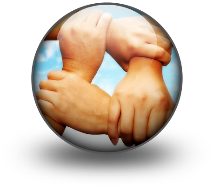 Applicant InformationApplicant InformationApplicant InformationApplicant InformationApplicant InformationApplicant InformationApplicant InformationApplicant InformationApplicant InformationApplicant InformationApplicant InformationApplicant InformationApplicant InformationApplicant InformationApplicant InformationApplicant InformationApplicant InformationApplicant InformationApplicant InformationApplicant InformationApplicant InformationApplicant InformationApplicant InformationApplicant InformationApplicant InformationApplicant InformationApplicant InformationApplicant InformationApplicant InformationApplicant InformationApplicant InformationApplicant InformationApplicant InformationApplicant InformationApplicant InformationApplicant InformationApplicant InformationApplicant InformationApplicant InformationApplicant InformationApplicant InformationApplicant InformationApplicant InformationApplicant InformationApplicant InformationLast NameLast NameFirstFirstM.I.M.I.M.I.M.I.M.I.MaidenMaidenMaidenMaidenMaidenDateDateStreet AddressStreet AddressStreet AddressStreet AddressApartment/Unit #Apartment/Unit #Apartment/Unit #Apartment/Unit #Apartment/Unit #Apartment/Unit #Apartment/Unit #Apartment/Unit #Apartment/Unit #Apartment/Unit #CityStateStateZIPZIPZIPZIPCountyCountyCountyCountyCountyCountyCountyCountyCountyPhoneE-mail AddressE-mail AddressE-mail AddressE-mail AddressE-mail AddressE-mail AddressE-mail AddressCellEmergency ContactEmergency ContactEmergency ContactEmergency ContactEmergency ContactEmergency ContactEmergency Contact##Date AvailableDate AvailableDate AvailableDate AvailableSocial Security No.Social Security No.Social Security No.Social Security No.Social Security No.Desired SalaryDesired SalaryDesired SalaryPosition Applied forPosition Applied forPosition Applied forPosition Applied forPosition Applied forWhat shifts can you work?What shifts can you work?What shifts can you work?What shifts can you work?What shifts can you work?What shifts can you work?What shifts can you work?What shifts can you work?What shifts can you work?What shifts can you work?What shifts can you work?What shifts can you work?What shifts can you work?What shifts can you work?What shifts can you work?What shifts can you work?Will you accept part time employment?Will you accept part time employment?Will you accept part time employment?Will you accept part time employment?Will you accept part time employment?Will you accept part time employment?Will you accept part time employment?Will you accept part time employment?YES  YES  YES  NO  NO  NO  Will you accept temporary employment?Will you accept temporary employment?Will you accept temporary employment?Will you accept temporary employment?Will you accept temporary employment?Will you accept temporary employment?Will you accept temporary employment?Will you accept temporary employment?Will you accept temporary employment?Will you accept temporary employment?Will you accept temporary employment?Will you accept temporary employment?Will you accept temporary employment?Will you accept temporary employment?Will you accept temporary employment?Will you accept temporary employment?Will you accept temporary employment?Will you accept temporary employment?Will you accept temporary employment?Will you accept temporary employment?Will you accept temporary employment?Will you accept temporary employment?YES  YES  YES  YES  YES  YES  YES  NO  NO  Are you a citizen of the United States?Are you a citizen of the United States?Are you a citizen of the United States?Are you a citizen of the United States?Are you a citizen of the United States?Are you a citizen of the United States?Are you a citizen of the United States?Are you a citizen of the United States?YES  YES  YES  NO  NO  NO  If no, are you authorized to work in the U.S.?If no, are you authorized to work in the U.S.?If no, are you authorized to work in the U.S.?If no, are you authorized to work in the U.S.?If no, are you authorized to work in the U.S.?If no, are you authorized to work in the U.S.?If no, are you authorized to work in the U.S.?If no, are you authorized to work in the U.S.?If no, are you authorized to work in the U.S.?If no, are you authorized to work in the U.S.?If no, are you authorized to work in the U.S.?If no, are you authorized to work in the U.S.?If no, are you authorized to work in the U.S.?If no, are you authorized to work in the U.S.?If no, are you authorized to work in the U.S.?If no, are you authorized to work in the U.S.?If no, are you authorized to work in the U.S.?If no, are you authorized to work in the U.S.?If no, are you authorized to work in the U.S.?If no, are you authorized to work in the U.S.?If no, are you authorized to work in the U.S.?If no, are you authorized to work in the U.S.?YES  YES  YES  YES  YES  YES  YES  NO  NO  Have you ever worked for this company?Have you ever worked for this company?Have you ever worked for this company?Have you ever worked for this company?Have you ever worked for this company?Have you ever worked for this company?Have you ever worked for this company?Have you ever worked for this company?YES  YES  YES  NO  NO  NO  If so, when?If so, when?If so, when?If so, when?If so, when?If so, when?If so, when?If so, when?If so, when?Do you have friends who work for Alternative Outlook Behavioral Healht?Do you have friends who work for Alternative Outlook Behavioral Healht?Do you have friends who work for Alternative Outlook Behavioral Healht?Do you have friends who work for Alternative Outlook Behavioral Healht?Do you have friends who work for Alternative Outlook Behavioral Healht?Do you have friends who work for Alternative Outlook Behavioral Healht?Do you have friends who work for Alternative Outlook Behavioral Healht?Do you have friends who work for Alternative Outlook Behavioral Healht?YES  YES  YES  NO  NO  NO  If so, who?If so, who?If so, who?If so, who?If so, who?If so, who?If so, who?If so, who?If so, who?Have you ever been convicted of a Misdemeanor or Felony?Have you ever been convicted of a Misdemeanor or Felony?Have you ever been convicted of a Misdemeanor or Felony?Have you ever been convicted of a Misdemeanor or Felony?Have you ever been convicted of a Misdemeanor or Felony?Have you ever been convicted of a Misdemeanor or Felony?Have you ever been convicted of a Misdemeanor or Felony?Have you ever been convicted of a Misdemeanor or Felony?YES  YES  YES  NO  NO  NO  If yes, explainIf yes, explainIf yes, explainIf yes, explainIf yes, explainIf yes, explainIf yes, explainIf yes, explainIf yes, explainDo you possess a Driver License?Do you possess a Driver License?Do you possess a Driver License?Do you possess a Driver License?Do you possess a Driver License?Do you possess a Driver License?Do you possess a Driver License?Do you possess a Driver License?YES  YES  YES  NO  NO  NO  State of IssueState of IssueState of IssueState of IssueState of IssueState of IssueState of IssueState of IssueState of IssueDo you have reliable transportation?Do you have reliable transportation?Do you have reliable transportation?Do you have reliable transportation?Do you have reliable transportation?Do you have reliable transportation?Do you have reliable transportation?Do you have reliable transportation?Do you have reliable transportation?Do you have reliable transportation?YES  YES  YES  YES  YES  YES  NO  Have you ever been terminated or asked to resign?Have you ever been terminated or asked to resign?Have you ever been terminated or asked to resign?Have you ever been terminated or asked to resign?Have you ever been terminated or asked to resign?Have you ever been terminated or asked to resign?Have you ever been terminated or asked to resign?Have you ever been terminated or asked to resign?YES  YES  YES  NO  NO  NO  If yes, explainIf yes, explainIf yes, explainIf yes, explainIf yes, explainIf yes, explainIf yes, explainIf yes, explainIf yes, explainHave you been substantiated for Child or Adult Abuse, Neglect or Exploitation?Have you been substantiated for Child or Adult Abuse, Neglect or Exploitation?Have you been substantiated for Child or Adult Abuse, Neglect or Exploitation?Have you been substantiated for Child or Adult Abuse, Neglect or Exploitation?Have you been substantiated for Child or Adult Abuse, Neglect or Exploitation?Have you been substantiated for Child or Adult Abuse, Neglect or Exploitation?Have you been substantiated for Child or Adult Abuse, Neglect or Exploitation?Have you been substantiated for Child or Adult Abuse, Neglect or Exploitation?Have you been substantiated for Child or Adult Abuse, Neglect or Exploitation?Have you been substantiated for Child or Adult Abuse, Neglect or Exploitation?Have you been substantiated for Child or Adult Abuse, Neglect or Exploitation?Have you been substantiated for Child or Adult Abuse, Neglect or Exploitation?Have you been substantiated for Child or Adult Abuse, Neglect or Exploitation?Have you been substantiated for Child or Adult Abuse, Neglect or Exploitation?Have you been substantiated for Child or Adult Abuse, Neglect or Exploitation?Have you been substantiated for Child or Adult Abuse, Neglect or Exploitation?Have you been substantiated for Child or Adult Abuse, Neglect or Exploitation?Have you been substantiated for Child or Adult Abuse, Neglect or Exploitation?Have you been substantiated for Child or Adult Abuse, Neglect or Exploitation?Have you been substantiated for Child or Adult Abuse, Neglect or Exploitation?Have you been substantiated for Child or Adult Abuse, Neglect or Exploitation?Have you been substantiated for Child or Adult Abuse, Neglect or Exploitation?Have you been substantiated for Child or Adult Abuse, Neglect or Exploitation?Have you been substantiated for Child or Adult Abuse, Neglect or Exploitation?Have you been substantiated for Child or Adult Abuse, Neglect or Exploitation?Have you been substantiated for Child or Adult Abuse, Neglect or Exploitation?Have you been substantiated for Child or Adult Abuse, Neglect or Exploitation?Have you been substantiated for Child or Adult Abuse, Neglect or Exploitation?Have you been substantiated for Child or Adult Abuse, Neglect or Exploitation?Have you been substantiated for Child or Adult Abuse, Neglect or Exploitation?Have you been substantiated for Child or Adult Abuse, Neglect or Exploitation?Have you been substantiated for Child or Adult Abuse, Neglect or Exploitation?Have you been substantiated for Child or Adult Abuse, Neglect or Exploitation?Have you been substantiated for Child or Adult Abuse, Neglect or Exploitation?Have you been substantiated for Child or Adult Abuse, Neglect or Exploitation?Have you been substantiated for Child or Adult Abuse, Neglect or Exploitation?Have you been substantiated for Child or Adult Abuse, Neglect or Exploitation?YES  YES  YES  YES  YES  YES  YES  NO  ***Have you lived outside the state of Kentucky or worked outside the state of Kentucky in the last 12 Months?******Have you lived outside the state of Kentucky or worked outside the state of Kentucky in the last 12 Months?******Have you lived outside the state of Kentucky or worked outside the state of Kentucky in the last 12 Months?******Have you lived outside the state of Kentucky or worked outside the state of Kentucky in the last 12 Months?******Have you lived outside the state of Kentucky or worked outside the state of Kentucky in the last 12 Months?******Have you lived outside the state of Kentucky or worked outside the state of Kentucky in the last 12 Months?******Have you lived outside the state of Kentucky or worked outside the state of Kentucky in the last 12 Months?******Have you lived outside the state of Kentucky or worked outside the state of Kentucky in the last 12 Months?******Have you lived outside the state of Kentucky or worked outside the state of Kentucky in the last 12 Months?******Have you lived outside the state of Kentucky or worked outside the state of Kentucky in the last 12 Months?******Have you lived outside the state of Kentucky or worked outside the state of Kentucky in the last 12 Months?******Have you lived outside the state of Kentucky or worked outside the state of Kentucky in the last 12 Months?******Have you lived outside the state of Kentucky or worked outside the state of Kentucky in the last 12 Months?******Have you lived outside the state of Kentucky or worked outside the state of Kentucky in the last 12 Months?******Have you lived outside the state of Kentucky or worked outside the state of Kentucky in the last 12 Months?******Have you lived outside the state of Kentucky or worked outside the state of Kentucky in the last 12 Months?******Have you lived outside the state of Kentucky or worked outside the state of Kentucky in the last 12 Months?******Have you lived outside the state of Kentucky or worked outside the state of Kentucky in the last 12 Months?******Have you lived outside the state of Kentucky or worked outside the state of Kentucky in the last 12 Months?******Have you lived outside the state of Kentucky or worked outside the state of Kentucky in the last 12 Months?******Have you lived outside the state of Kentucky or worked outside the state of Kentucky in the last 12 Months?******Have you lived outside the state of Kentucky or worked outside the state of Kentucky in the last 12 Months?******Have you lived outside the state of Kentucky or worked outside the state of Kentucky in the last 12 Months?******Have you lived outside the state of Kentucky or worked outside the state of Kentucky in the last 12 Months?******Have you lived outside the state of Kentucky or worked outside the state of Kentucky in the last 12 Months?******Have you lived outside the state of Kentucky or worked outside the state of Kentucky in the last 12 Months?******Have you lived outside the state of Kentucky or worked outside the state of Kentucky in the last 12 Months?******Have you lived outside the state of Kentucky or worked outside the state of Kentucky in the last 12 Months?******Have you lived outside the state of Kentucky or worked outside the state of Kentucky in the last 12 Months?******Have you lived outside the state of Kentucky or worked outside the state of Kentucky in the last 12 Months?******Have you lived outside the state of Kentucky or worked outside the state of Kentucky in the last 12 Months?******Have you lived outside the state of Kentucky or worked outside the state of Kentucky in the last 12 Months?******Have you lived outside the state of Kentucky or worked outside the state of Kentucky in the last 12 Months?******Have you lived outside the state of Kentucky or worked outside the state of Kentucky in the last 12 Months?******Have you lived outside the state of Kentucky or worked outside the state of Kentucky in the last 12 Months?******Have you lived outside the state of Kentucky or worked outside the state of Kentucky in the last 12 Months?******Have you lived outside the state of Kentucky or worked outside the state of Kentucky in the last 12 Months?***YES  YES  YES  YES  YES  YES  YES  NO  EducationEducationEducationEducationEducationEducationEducationEducationEducationEducationEducationEducationEducationEducationEducationEducationEducationEducationEducationEducationEducationEducationEducationEducationEducationEducationEducationEducationEducationEducationEducationEducationEducationEducationEducationEducationEducationEducationEducationEducationEducationEducationEducationEducationEducationSchoolsSchoolsSchoolsName and Address of SchoolName and Address of SchoolName and Address of SchoolName and Address of SchoolName and Address of SchoolName and Address of SchoolName and Address of SchoolName and Address of SchoolName and Address of SchoolName and Address of SchoolYearsYearsYearsYearsYearsYearsYearsYearsYearsYearsYearsDiplomaDiplomaDiplomaDiplomaDiplomaDegreeDegreeDegreeDegreeDid you GraduateDid you GraduateDid you GraduateDid you GraduateDid you GraduateDid you GraduateTotal HoursTotal HoursTotal HoursMajorMajorMajorSchoolsSchoolsSchoolsName and Address of SchoolName and Address of SchoolName and Address of SchoolName and Address of SchoolName and Address of SchoolName and Address of SchoolName and Address of SchoolName and Address of SchoolName and Address of SchoolName and Address of SchoolFromFromFromFromFromFromToToToToToDiplomaDiplomaDiplomaDiplomaDiplomaDegreeDegreeDegreeDegreeDid you GraduateDid you GraduateDid you GraduateDid you GraduateDid you GraduateDid you GraduateTotal HoursTotal HoursTotal HoursMajorMajorMajorGrade SchoolGrade SchoolGrade SchoolHigh School/ GEDHigh School/ GEDHigh School/ GEDVocational SchoolVocational SchoolVocational SchoolCollege/ UniversityCollege/ UniversityCollege/ UniversityMilitary/ Grad. SchoolMilitary/ Grad. SchoolMilitary/ Grad. SchoolCircle highest Grade Completed:  1  2  3  4  5  6  7  8  9  10  11  12  13  14  15  16  17  18+Circle highest Grade Completed:  1  2  3  4  5  6  7  8  9  10  11  12  13  14  15  16  17  18+Circle highest Grade Completed:  1  2  3  4  5  6  7  8  9  10  11  12  13  14  15  16  17  18+Circle highest Grade Completed:  1  2  3  4  5  6  7  8  9  10  11  12  13  14  15  16  17  18+Circle highest Grade Completed:  1  2  3  4  5  6  7  8  9  10  11  12  13  14  15  16  17  18+Circle highest Grade Completed:  1  2  3  4  5  6  7  8  9  10  11  12  13  14  15  16  17  18+Circle highest Grade Completed:  1  2  3  4  5  6  7  8  9  10  11  12  13  14  15  16  17  18+Circle highest Grade Completed:  1  2  3  4  5  6  7  8  9  10  11  12  13  14  15  16  17  18+Circle highest Grade Completed:  1  2  3  4  5  6  7  8  9  10  11  12  13  14  15  16  17  18+Circle highest Grade Completed:  1  2  3  4  5  6  7  8  9  10  11  12  13  14  15  16  17  18+Circle highest Grade Completed:  1  2  3  4  5  6  7  8  9  10  11  12  13  14  15  16  17  18+Circle highest Grade Completed:  1  2  3  4  5  6  7  8  9  10  11  12  13  14  15  16  17  18+Circle highest Grade Completed:  1  2  3  4  5  6  7  8  9  10  11  12  13  14  15  16  17  18+Circle highest Grade Completed:  1  2  3  4  5  6  7  8  9  10  11  12  13  14  15  16  17  18+Circle highest Grade Completed:  1  2  3  4  5  6  7  8  9  10  11  12  13  14  15  16  17  18+Circle highest Grade Completed:  1  2  3  4  5  6  7  8  9  10  11  12  13  14  15  16  17  18+Circle highest Grade Completed:  1  2  3  4  5  6  7  8  9  10  11  12  13  14  15  16  17  18+Circle highest Grade Completed:  1  2  3  4  5  6  7  8  9  10  11  12  13  14  15  16  17  18+Circle highest Grade Completed:  1  2  3  4  5  6  7  8  9  10  11  12  13  14  15  16  17  18+Circle highest Grade Completed:  1  2  3  4  5  6  7  8  9  10  11  12  13  14  15  16  17  18+Circle highest Grade Completed:  1  2  3  4  5  6  7  8  9  10  11  12  13  14  15  16  17  18+Circle highest Grade Completed:  1  2  3  4  5  6  7  8  9  10  11  12  13  14  15  16  17  18+Circle highest Grade Completed:  1  2  3  4  5  6  7  8  9  10  11  12  13  14  15  16  17  18+Circle highest Grade Completed:  1  2  3  4  5  6  7  8  9  10  11  12  13  14  15  16  17  18+Circle highest Grade Completed:  1  2  3  4  5  6  7  8  9  10  11  12  13  14  15  16  17  18+Circle highest Grade Completed:  1  2  3  4  5  6  7  8  9  10  11  12  13  14  15  16  17  18+Circle highest Grade Completed:  1  2  3  4  5  6  7  8  9  10  11  12  13  14  15  16  17  18+Circle highest Grade Completed:  1  2  3  4  5  6  7  8  9  10  11  12  13  14  15  16  17  18+Circle highest Grade Completed:  1  2  3  4  5  6  7  8  9  10  11  12  13  14  15  16  17  18+Circle highest Grade Completed:  1  2  3  4  5  6  7  8  9  10  11  12  13  14  15  16  17  18+Circle highest Grade Completed:  1  2  3  4  5  6  7  8  9  10  11  12  13  14  15  16  17  18+Circle highest Grade Completed:  1  2  3  4  5  6  7  8  9  10  11  12  13  14  15  16  17  18+Circle highest Grade Completed:  1  2  3  4  5  6  7  8  9  10  11  12  13  14  15  16  17  18+Circle highest Grade Completed:  1  2  3  4  5  6  7  8  9  10  11  12  13  14  15  16  17  18+Circle highest Grade Completed:  1  2  3  4  5  6  7  8  9  10  11  12  13  14  15  16  17  18+Circle highest Grade Completed:  1  2  3  4  5  6  7  8  9  10  11  12  13  14  15  16  17  18+Circle highest Grade Completed:  1  2  3  4  5  6  7  8  9  10  11  12  13  14  15  16  17  18+Circle highest Grade Completed:  1  2  3  4  5  6  7  8  9  10  11  12  13  14  15  16  17  18+Circle highest Grade Completed:  1  2  3  4  5  6  7  8  9  10  11  12  13  14  15  16  17  18+Circle highest Grade Completed:  1  2  3  4  5  6  7  8  9  10  11  12  13  14  15  16  17  18+Circle highest Grade Completed:  1  2  3  4  5  6  7  8  9  10  11  12  13  14  15  16  17  18+Circle highest Grade Completed:  1  2  3  4  5  6  7  8  9  10  11  12  13  14  15  16  17  18+Circle highest Grade Completed:  1  2  3  4  5  6  7  8  9  10  11  12  13  14  15  16  17  18+Circle highest Grade Completed:  1  2  3  4  5  6  7  8  9  10  11  12  13  14  15  16  17  18+Circle highest Grade Completed:  1  2  3  4  5  6  7  8  9  10  11  12  13  14  15  16  17  18+List Subjects taken which would be related to the position you are applying forList Subjects taken which would be related to the position you are applying forList Subjects taken which would be related to the position you are applying forList Subjects taken which would be related to the position you are applying forList Subjects taken which would be related to the position you are applying forList Subjects taken which would be related to the position you are applying forList Subjects taken which would be related to the position you are applying forOther Licensure or CertificationOther Licensure or CertificationOther Licensure or CertificationOther Licensure or CertificationOther Licensure or CertificationOther Licensure or CertificationOther Licensure or CertificationYear of First IssueYear of First IssueYear of First IssueYear of First IssueYear of First IssueYear of First IssueYear of First IssueYear of First IssueYear of First IssueYear of Last IssueYear of Last IssueYear of Last IssueYear of Last IssueYear of Last IssueList Special Skills you Possess and machines/equipment you can useList Special Skills you Possess and machines/equipment you can useList Special Skills you Possess and machines/equipment you can useList Special Skills you Possess and machines/equipment you can useList Special Skills you Possess and machines/equipment you can useList Special Skills you Possess and machines/equipment you can useList Special Skills you Possess and machines/equipment you can useList Special Skills you Possess and machines/equipment you can useList Special Skills you Possess and machines/equipment you can useList Special Skills you Possess and machines/equipment you can useList Special Skills you Possess and machines/equipment you can useList Special Skills you Possess and machines/equipment you can useList Special Skills you Possess and machines/equipment you can useList Special Skills you Possess and machines/equipment you can useList Special Skills you Possess and machines/equipment you can useReferencesReferencesReferencesReferencesReferencesPlease list three professional references.Please list three professional references.Please list three professional references.Please list three professional references.Please list three professional references.Full NameRelationshipRelationshipCompanyPhoneAddressYears KnownFull NameRelationshipRelationshipCompanyPhoneAddressYears KnownFull NameRelationshipRelationshipCompanyPhoneAddressYears KnownFull NameRelationshipRelationshipCompanyPhoneAddressYears KnownPrevious EmploymentPrevious EmploymentPrevious EmploymentPrevious EmploymentPrevious EmploymentPrevious EmploymentPrevious EmploymentPrevious EmploymentPrevious EmploymentPrevious EmploymentPrevious EmploymentPrevious EmploymentPrevious EmploymentPrevious EmploymentPrevious EmploymentPrevious EmploymentCompanyPhoneAddressSupervisorSupervisorJob TitleStarting SalaryStarting Salary$$$Ending SalaryEnding SalaryEnding Salary$ResponsibilitiesResponsibilitiesResponsibilitiesResponsibilitiesFromFromToReason for LeavingReason for LeavingMay we contact your previous supervisor for a reference?May we contact your previous supervisor for a reference?May we contact your previous supervisor for a reference?May we contact your previous supervisor for a reference?May we contact your previous supervisor for a reference?May we contact your previous supervisor for a reference?May we contact your previous supervisor for a reference?May we contact your previous supervisor for a reference?YES  NO  CompanyPhoneAddressSupervisorSupervisorJob TitleStarting SalaryStarting Salary$$$Ending SalaryEnding SalaryEnding Salary$ResponsibilitiesResponsibilitiesResponsibilitiesResponsibilitiesFromFromToReason for LeavingReason for LeavingMay we contact your previous supervisor for a reference?May we contact your previous supervisor for a reference?May we contact your previous supervisor for a reference?May we contact your previous supervisor for a reference?May we contact your previous supervisor for a reference?May we contact your previous supervisor for a reference?May we contact your previous supervisor for a reference?May we contact your previous supervisor for a reference?YES  NO  CompanyPhoneAddressSupervisorSupervisorJob TitleStarting SalaryStarting Salary$$$Ending SalaryEnding SalaryEnding Salary$ResponsibilitiesResponsibilitiesResponsibilitiesResponsibilitiesFromFromToReason for LeavingReason for LeavingMay we contact your previous supervisor for a reference?May we contact your previous supervisor for a reference?May we contact your previous supervisor for a reference?May we contact your previous supervisor for a reference?May we contact your previous supervisor for a reference?May we contact your previous supervisor for a reference?May we contact your previous supervisor for a reference?May we contact your previous supervisor for a reference?YES  NO  Disclaimer and SignatureDisclaimer and SignatureDisclaimer and SignatureDisclaimer and SignatureDisclaimer and SignatureDisclaimer and SignatureDisclaimer and SignatureDisclaimer and SignatureDisclaimer and SignatureDisclaimer and SignatureDisclaimer and SignatureDisclaimer and SignatureDisclaimer and SignatureDisclaimer and SignatureDisclaimer and SignatureDisclaimer and SignatureI certify that my answers are true and complete to the best of my knowledge. Falsification or failure to answer all questions is sufficient grounds for rejection of this application. I further understand Alternative Outlook Behavioral Health employs at will, which means that either the employee or the employer may terminate with or without cause not prohibited by law.  I understand that the Director and Owners of Alternative Outlook Behavioral Health are the only officers who are authorized to enter into employment contracts and may do so only in writing.  I authorize Alternative Outlook Behavioral Health to do a thorough investigation of my past employment, education, and activities, which includes fingerprinting and drug testing for the purposes of obtaining information regarding past criminal convictions and I release from all liability all persons, companies, and corporations supplying this information. I release and indemnify Alternative Outlook Behavioral Health against any liability that might result from making such an investigation.  I realize that nothing in this application is intended to constitute a contract, in whole or in part. I certify that my answers are true and complete to the best of my knowledge. Falsification or failure to answer all questions is sufficient grounds for rejection of this application. I further understand Alternative Outlook Behavioral Health employs at will, which means that either the employee or the employer may terminate with or without cause not prohibited by law.  I understand that the Director and Owners of Alternative Outlook Behavioral Health are the only officers who are authorized to enter into employment contracts and may do so only in writing.  I authorize Alternative Outlook Behavioral Health to do a thorough investigation of my past employment, education, and activities, which includes fingerprinting and drug testing for the purposes of obtaining information regarding past criminal convictions and I release from all liability all persons, companies, and corporations supplying this information. I release and indemnify Alternative Outlook Behavioral Health against any liability that might result from making such an investigation.  I realize that nothing in this application is intended to constitute a contract, in whole or in part. I certify that my answers are true and complete to the best of my knowledge. Falsification or failure to answer all questions is sufficient grounds for rejection of this application. I further understand Alternative Outlook Behavioral Health employs at will, which means that either the employee or the employer may terminate with or without cause not prohibited by law.  I understand that the Director and Owners of Alternative Outlook Behavioral Health are the only officers who are authorized to enter into employment contracts and may do so only in writing.  I authorize Alternative Outlook Behavioral Health to do a thorough investigation of my past employment, education, and activities, which includes fingerprinting and drug testing for the purposes of obtaining information regarding past criminal convictions and I release from all liability all persons, companies, and corporations supplying this information. I release and indemnify Alternative Outlook Behavioral Health against any liability that might result from making such an investigation.  I realize that nothing in this application is intended to constitute a contract, in whole or in part. I certify that my answers are true and complete to the best of my knowledge. Falsification or failure to answer all questions is sufficient grounds for rejection of this application. I further understand Alternative Outlook Behavioral Health employs at will, which means that either the employee or the employer may terminate with or without cause not prohibited by law.  I understand that the Director and Owners of Alternative Outlook Behavioral Health are the only officers who are authorized to enter into employment contracts and may do so only in writing.  I authorize Alternative Outlook Behavioral Health to do a thorough investigation of my past employment, education, and activities, which includes fingerprinting and drug testing for the purposes of obtaining information regarding past criminal convictions and I release from all liability all persons, companies, and corporations supplying this information. I release and indemnify Alternative Outlook Behavioral Health against any liability that might result from making such an investigation.  I realize that nothing in this application is intended to constitute a contract, in whole or in part. I certify that my answers are true and complete to the best of my knowledge. Falsification or failure to answer all questions is sufficient grounds for rejection of this application. I further understand Alternative Outlook Behavioral Health employs at will, which means that either the employee or the employer may terminate with or without cause not prohibited by law.  I understand that the Director and Owners of Alternative Outlook Behavioral Health are the only officers who are authorized to enter into employment contracts and may do so only in writing.  I authorize Alternative Outlook Behavioral Health to do a thorough investigation of my past employment, education, and activities, which includes fingerprinting and drug testing for the purposes of obtaining information regarding past criminal convictions and I release from all liability all persons, companies, and corporations supplying this information. I release and indemnify Alternative Outlook Behavioral Health against any liability that might result from making such an investigation.  I realize that nothing in this application is intended to constitute a contract, in whole or in part. I certify that my answers are true and complete to the best of my knowledge. Falsification or failure to answer all questions is sufficient grounds for rejection of this application. I further understand Alternative Outlook Behavioral Health employs at will, which means that either the employee or the employer may terminate with or without cause not prohibited by law.  I understand that the Director and Owners of Alternative Outlook Behavioral Health are the only officers who are authorized to enter into employment contracts and may do so only in writing.  I authorize Alternative Outlook Behavioral Health to do a thorough investigation of my past employment, education, and activities, which includes fingerprinting and drug testing for the purposes of obtaining information regarding past criminal convictions and I release from all liability all persons, companies, and corporations supplying this information. I release and indemnify Alternative Outlook Behavioral Health against any liability that might result from making such an investigation.  I realize that nothing in this application is intended to constitute a contract, in whole or in part. I certify that my answers are true and complete to the best of my knowledge. Falsification or failure to answer all questions is sufficient grounds for rejection of this application. I further understand Alternative Outlook Behavioral Health employs at will, which means that either the employee or the employer may terminate with or without cause not prohibited by law.  I understand that the Director and Owners of Alternative Outlook Behavioral Health are the only officers who are authorized to enter into employment contracts and may do so only in writing.  I authorize Alternative Outlook Behavioral Health to do a thorough investigation of my past employment, education, and activities, which includes fingerprinting and drug testing for the purposes of obtaining information regarding past criminal convictions and I release from all liability all persons, companies, and corporations supplying this information. I release and indemnify Alternative Outlook Behavioral Health against any liability that might result from making such an investigation.  I realize that nothing in this application is intended to constitute a contract, in whole or in part. I certify that my answers are true and complete to the best of my knowledge. Falsification or failure to answer all questions is sufficient grounds for rejection of this application. I further understand Alternative Outlook Behavioral Health employs at will, which means that either the employee or the employer may terminate with or without cause not prohibited by law.  I understand that the Director and Owners of Alternative Outlook Behavioral Health are the only officers who are authorized to enter into employment contracts and may do so only in writing.  I authorize Alternative Outlook Behavioral Health to do a thorough investigation of my past employment, education, and activities, which includes fingerprinting and drug testing for the purposes of obtaining information regarding past criminal convictions and I release from all liability all persons, companies, and corporations supplying this information. I release and indemnify Alternative Outlook Behavioral Health against any liability that might result from making such an investigation.  I realize that nothing in this application is intended to constitute a contract, in whole or in part. I certify that my answers are true and complete to the best of my knowledge. Falsification or failure to answer all questions is sufficient grounds for rejection of this application. I further understand Alternative Outlook Behavioral Health employs at will, which means that either the employee or the employer may terminate with or without cause not prohibited by law.  I understand that the Director and Owners of Alternative Outlook Behavioral Health are the only officers who are authorized to enter into employment contracts and may do so only in writing.  I authorize Alternative Outlook Behavioral Health to do a thorough investigation of my past employment, education, and activities, which includes fingerprinting and drug testing for the purposes of obtaining information regarding past criminal convictions and I release from all liability all persons, companies, and corporations supplying this information. I release and indemnify Alternative Outlook Behavioral Health against any liability that might result from making such an investigation.  I realize that nothing in this application is intended to constitute a contract, in whole or in part. I certify that my answers are true and complete to the best of my knowledge. Falsification or failure to answer all questions is sufficient grounds for rejection of this application. I further understand Alternative Outlook Behavioral Health employs at will, which means that either the employee or the employer may terminate with or without cause not prohibited by law.  I understand that the Director and Owners of Alternative Outlook Behavioral Health are the only officers who are authorized to enter into employment contracts and may do so only in writing.  I authorize Alternative Outlook Behavioral Health to do a thorough investigation of my past employment, education, and activities, which includes fingerprinting and drug testing for the purposes of obtaining information regarding past criminal convictions and I release from all liability all persons, companies, and corporations supplying this information. I release and indemnify Alternative Outlook Behavioral Health against any liability that might result from making such an investigation.  I realize that nothing in this application is intended to constitute a contract, in whole or in part. I certify that my answers are true and complete to the best of my knowledge. Falsification or failure to answer all questions is sufficient grounds for rejection of this application. I further understand Alternative Outlook Behavioral Health employs at will, which means that either the employee or the employer may terminate with or without cause not prohibited by law.  I understand that the Director and Owners of Alternative Outlook Behavioral Health are the only officers who are authorized to enter into employment contracts and may do so only in writing.  I authorize Alternative Outlook Behavioral Health to do a thorough investigation of my past employment, education, and activities, which includes fingerprinting and drug testing for the purposes of obtaining information regarding past criminal convictions and I release from all liability all persons, companies, and corporations supplying this information. I release and indemnify Alternative Outlook Behavioral Health against any liability that might result from making such an investigation.  I realize that nothing in this application is intended to constitute a contract, in whole or in part. I certify that my answers are true and complete to the best of my knowledge. Falsification or failure to answer all questions is sufficient grounds for rejection of this application. I further understand Alternative Outlook Behavioral Health employs at will, which means that either the employee or the employer may terminate with or without cause not prohibited by law.  I understand that the Director and Owners of Alternative Outlook Behavioral Health are the only officers who are authorized to enter into employment contracts and may do so only in writing.  I authorize Alternative Outlook Behavioral Health to do a thorough investigation of my past employment, education, and activities, which includes fingerprinting and drug testing for the purposes of obtaining information regarding past criminal convictions and I release from all liability all persons, companies, and corporations supplying this information. I release and indemnify Alternative Outlook Behavioral Health against any liability that might result from making such an investigation.  I realize that nothing in this application is intended to constitute a contract, in whole or in part. I certify that my answers are true and complete to the best of my knowledge. Falsification or failure to answer all questions is sufficient grounds for rejection of this application. I further understand Alternative Outlook Behavioral Health employs at will, which means that either the employee or the employer may terminate with or without cause not prohibited by law.  I understand that the Director and Owners of Alternative Outlook Behavioral Health are the only officers who are authorized to enter into employment contracts and may do so only in writing.  I authorize Alternative Outlook Behavioral Health to do a thorough investigation of my past employment, education, and activities, which includes fingerprinting and drug testing for the purposes of obtaining information regarding past criminal convictions and I release from all liability all persons, companies, and corporations supplying this information. I release and indemnify Alternative Outlook Behavioral Health against any liability that might result from making such an investigation.  I realize that nothing in this application is intended to constitute a contract, in whole or in part. I certify that my answers are true and complete to the best of my knowledge. Falsification or failure to answer all questions is sufficient grounds for rejection of this application. I further understand Alternative Outlook Behavioral Health employs at will, which means that either the employee or the employer may terminate with or without cause not prohibited by law.  I understand that the Director and Owners of Alternative Outlook Behavioral Health are the only officers who are authorized to enter into employment contracts and may do so only in writing.  I authorize Alternative Outlook Behavioral Health to do a thorough investigation of my past employment, education, and activities, which includes fingerprinting and drug testing for the purposes of obtaining information regarding past criminal convictions and I release from all liability all persons, companies, and corporations supplying this information. I release and indemnify Alternative Outlook Behavioral Health against any liability that might result from making such an investigation.  I realize that nothing in this application is intended to constitute a contract, in whole or in part. I certify that my answers are true and complete to the best of my knowledge. Falsification or failure to answer all questions is sufficient grounds for rejection of this application. I further understand Alternative Outlook Behavioral Health employs at will, which means that either the employee or the employer may terminate with or without cause not prohibited by law.  I understand that the Director and Owners of Alternative Outlook Behavioral Health are the only officers who are authorized to enter into employment contracts and may do so only in writing.  I authorize Alternative Outlook Behavioral Health to do a thorough investigation of my past employment, education, and activities, which includes fingerprinting and drug testing for the purposes of obtaining information regarding past criminal convictions and I release from all liability all persons, companies, and corporations supplying this information. I release and indemnify Alternative Outlook Behavioral Health against any liability that might result from making such an investigation.  I realize that nothing in this application is intended to constitute a contract, in whole or in part. I certify that my answers are true and complete to the best of my knowledge. Falsification or failure to answer all questions is sufficient grounds for rejection of this application. I further understand Alternative Outlook Behavioral Health employs at will, which means that either the employee or the employer may terminate with or without cause not prohibited by law.  I understand that the Director and Owners of Alternative Outlook Behavioral Health are the only officers who are authorized to enter into employment contracts and may do so only in writing.  I authorize Alternative Outlook Behavioral Health to do a thorough investigation of my past employment, education, and activities, which includes fingerprinting and drug testing for the purposes of obtaining information regarding past criminal convictions and I release from all liability all persons, companies, and corporations supplying this information. I release and indemnify Alternative Outlook Behavioral Health against any liability that might result from making such an investigation.  I realize that nothing in this application is intended to constitute a contract, in whole or in part. SignatureSignatureSignatureDateQUESTIONSQUESTIONSQUESTIONSQUESTIONSQUESTIONSQUESTIONS Tell me something interesting about yourself: Tell me something interesting about yourself: Tell me something interesting about yourself: Tell me something interesting about yourself: Tell me something interesting about yourself: Tell me something interesting about yourself: If Lucy takes Hadol 5mg three times per day, hoy many pills would she have to have to last 4 weeks? If Lucy takes Hadol 5mg three times per day, hoy many pills would she have to have to last 4 weeks? If Lucy takes Hadol 5mg three times per day, hoy many pills would she have to have to last 4 weeks? If Lucy takes Hadol 5mg three times per day, hoy many pills would she have to have to last 4 weeks? If Lucy takes Hadol 5mg three times per day, hoy many pills would she have to have to last 4 weeks? You are required to reorder Jane’s Medication when she gets down to a 5 day suppl.  If she takes Prozac 10mg twice per day, how many pills will she have left when you reorder her medication? You are required to reorder Jane’s Medication when she gets down to a 5 day suppl.  If she takes Prozac 10mg twice per day, how many pills will she have left when you reorder her medication? You are required to reorder Jane’s Medication when she gets down to a 5 day suppl.  If she takes Prozac 10mg twice per day, how many pills will she have left when you reorder her medication? You are required to reorder Jane’s Medication when she gets down to a 5 day suppl.  If she takes Prozac 10mg twice per day, how many pills will she have left when you reorder her medication? You are required to reorder Jane’s Medication when she gets down to a 5 day suppl.  If she takes Prozac 10mg twice per day, how many pills will she have left when you reorder her medication?If John and Kenny get into an argument, tell me something you might do to try to calm them down:     If John and Kenny get into an argument, tell me something you might do to try to calm them down:     If John and Kenny get into an argument, tell me something you might do to try to calm them down:     If John and Kenny get into an argument, tell me something you might do to try to calm them down:     If John and Kenny get into an argument, tell me something you might do to try to calm them down:     If John and Kenny get into an argument, tell me something you might do to try to calm them down:     If Kyle takes an anti-biotic three times per day, how many hours should be between each dose of medication?If Kyle takes an anti-biotic three times per day, how many hours should be between each dose of medication?If Kyle takes an anti-biotic three times per day, how many hours should be between each dose of medication?If Kyle takes an anti-biotic three times per day, how many hours should be between each dose of medication?If Kyle takes an anti-biotic three times per day, how many hours should be between each dose of medication? Read the prescription and answer the following questions.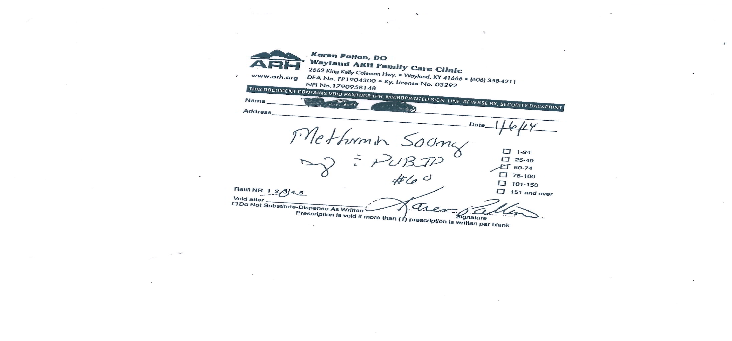  Read the prescription and answer the following questions. Read the prescription and answer the following questions. Read the prescription and answer the following questions. Read the prescription and answer the following questions. Read the prescription and answer the following questions. What date should the client begin taking this medication?  What date should the client begin taking this medication?  What date should the client begin taking this medication?  What date should the client begin taking this medication? What is the name of the medication? What is the name of the medication? What is the name of the medication? What is the name of the medication? What is the dosage of the medication? What is the dosage of the medication? What is the dosage of the medication? What is the dosage of the medication? How many times per day should the client take this medication?How many times per day should the client take this medication?How many times per day should the client take this medication?How many times per day should the client take this medication?How many refills does this medication have?   How many refills does this medication have?   How many refills does this medication have?   How many refills does this medication have?   What date will this medication end?What date will this medication end?What date will this medication end?What date will this medication end?How many pills did the doctor prescribe on this prescription?  How many pills did the doctor prescribe on this prescription?  How many pills did the doctor prescribe on this prescription?  How many pills did the doctor prescribe on this prescription?  Employee Candidate SignatureEmployee Candidate SignatureDateEmployer SignatureEmployer SignatureDate